Likelihood									ConsequenceRisk RatingScope of Works to be Performed:Scope of Works to be Performed:SWMS Ref:SWMS Ref:SWMS Prepared By:SWMS Prepared By:Signature:Signature:Date:Date:SWMS Reviewed By:SWMS Reviewed By:Signature:Signature:Date:Date:Project Name / Site Address:A new SWMS must be completed for any Worksites with alterations to any Hazard presented, Permits, PPE, sub-contractors, plant/tools/equipment or training – after six similar worksites or at each new day.Project Name / Site Address:A new SWMS must be completed for any Worksites with alterations to any Hazard presented, Permits, PPE, sub-contractors, plant/tools/equipment or training – after six similar worksites or at each new day.Project Name / Site Address:A new SWMS must be completed for any Worksites with alterations to any Hazard presented, Permits, PPE, sub-contractors, plant/tools/equipment or training – after six similar worksites or at each new day.Project Name / Site Address:A new SWMS must be completed for any Worksites with alterations to any Hazard presented, Permits, PPE, sub-contractors, plant/tools/equipment or training – after six similar worksites or at each new day.Project Name / Site Address:A new SWMS must be completed for any Worksites with alterations to any Hazard presented, Permits, PPE, sub-contractors, plant/tools/equipment or training – after six similar worksites or at each new day.Project Name / Site Address:A new SWMS must be completed for any Worksites with alterations to any Hazard presented, Permits, PPE, sub-contractors, plant/tools/equipment or training – after six similar worksites or at each new day.Are Plant / Tools / Equipment required?Are Plant / Tools / Equipment required?Are Plant / Tools / Equipment required?Are Plant / Tools / Equipment required?YES  /  NOYES  /  NOIf ‘Yes’, please select applicable plant / tools / equipment:Please Specify:  _________________________________________________________________________________________________________________________If ‘Yes’, please select applicable plant / tools / equipment:Please Specify:  _________________________________________________________________________________________________________________________If ‘Yes’, please select applicable plant / tools / equipment:Please Specify:  _________________________________________________________________________________________________________________________If ‘Yes’, please select applicable plant / tools / equipment:Please Specify:  _________________________________________________________________________________________________________________________If ‘Yes’, please select applicable plant / tools / equipment:Please Specify:  _________________________________________________________________________________________________________________________If ‘Yes’, please select applicable plant / tools / equipment:Please Specify:  _________________________________________________________________________________________________________________________If ‘Yes’, please select applicable plant / tools / equipment:Please Specify:  _________________________________________________________________________________________________________________________If ‘Yes’, please select applicable plant / tools / equipment:Please Specify:  _________________________________________________________________________________________________________________________If ‘Yes’, please select applicable plant / tools / equipment:Please Specify:  _________________________________________________________________________________________________________________________If ‘Yes’, please select applicable plant / tools / equipment:Please Specify:  _________________________________________________________________________________________________________________________If ‘Yes’, please select applicable plant / tools / equipment:Please Specify:  _________________________________________________________________________________________________________________________If ‘Yes’, please select applicable plant / tools / equipment:Please Specify:  _________________________________________________________________________________________________________________________Licenses, Training and Competencies required?Licenses, Training and Competencies required?Licenses, Training and Competencies required?Licenses, Training and Competencies required?YES  /  NOYES  /  NOIf ‘Yes’, please list:If ‘Yes’, please list:If ‘Yes’, please list:If ‘Yes’, please list:If ‘Yes’, please list:If ‘Yes’, please list:If ‘Yes’, please list:If ‘Yes’, please list:If ‘Yes’, please list:If ‘Yes’, please list:If ‘Yes’, please list:If ‘Yes’, please list:Are any products / chemicals required?Are any products / chemicals required?Are any products / chemicals required?Are any products / chemicals required?YES  /  NOYES  /  NOIf ‘Yes’, please list:If ‘Yes’, please list:If ‘Yes’, please list:If ‘Yes’, please list:If ‘Yes’, please list:If ‘Yes’, please list:If ‘Yes’, please list:If ‘Yes’, please list:If ‘Yes’, please list:If ‘Yes’, please list:If ‘Yes’, please list:If ‘Yes’, please list:Are approved sub-contractors required?Are approved sub-contractors required?Are approved sub-contractors required?Are approved sub-contractors required?YES  /  NOYES  /  NOIf ‘Yes’, please list:If ‘Yes’, please list:If ‘Yes’, please list:If ‘Yes’, please list:If ‘Yes’, please list:If ‘Yes’, please list:If ‘Yes’, please list:If ‘Yes’, please list:If ‘Yes’, please list:If ‘Yes’, please list:If ‘Yes’, please list:If ‘Yes’, please list:Are specific Work Permit/s (WP) required?Are specific Work Permit/s (WP) required?Are specific Work Permit/s (WP) required?Are specific Work Permit/s (WP) required?YES  /  NOYES  /  NOIf ‘Yes’, please attach completed permit:  Hot Work             Trenching       Specialist Chemical Use        Access to Roofs      Bridge Works      Asbestos         Other (Please Specify): ___________________If ‘Yes’, please attach completed permit:  Hot Work             Trenching       Specialist Chemical Use        Access to Roofs      Bridge Works      Asbestos         Other (Please Specify): ___________________If ‘Yes’, please attach completed permit:  Hot Work             Trenching       Specialist Chemical Use        Access to Roofs      Bridge Works      Asbestos         Other (Please Specify): ___________________If ‘Yes’, please attach completed permit:  Hot Work             Trenching       Specialist Chemical Use        Access to Roofs      Bridge Works      Asbestos         Other (Please Specify): ___________________If ‘Yes’, please attach completed permit:  Hot Work             Trenching       Specialist Chemical Use        Access to Roofs      Bridge Works      Asbestos         Other (Please Specify): ___________________If ‘Yes’, please attach completed permit:  Hot Work             Trenching       Specialist Chemical Use        Access to Roofs      Bridge Works      Asbestos         Other (Please Specify): ___________________If ‘Yes’, please attach completed permit:  Hot Work             Trenching       Specialist Chemical Use        Access to Roofs      Bridge Works      Asbestos         Other (Please Specify): ___________________If ‘Yes’, please attach completed permit:  Hot Work             Trenching       Specialist Chemical Use        Access to Roofs      Bridge Works      Asbestos         Other (Please Specify): ___________________If ‘Yes’, please attach completed permit:  Hot Work             Trenching       Specialist Chemical Use        Access to Roofs      Bridge Works      Asbestos         Other (Please Specify): ___________________If ‘Yes’, please attach completed permit:  Hot Work             Trenching       Specialist Chemical Use        Access to Roofs      Bridge Works      Asbestos         Other (Please Specify): ___________________If ‘Yes’, please attach completed permit:  Hot Work             Trenching       Specialist Chemical Use        Access to Roofs      Bridge Works      Asbestos         Other (Please Specify): ___________________If ‘Yes’, please attach completed permit:  Hot Work             Trenching       Specialist Chemical Use        Access to Roofs      Bridge Works      Asbestos         Other (Please Specify): ___________________PERSONAL PROTECTIVE EQUIPMENT (PPE)PERSONAL PROTECTIVE EQUIPMENT (PPE)PERSONAL PROTECTIVE EQUIPMENT (PPE)PERSONAL PROTECTIVE EQUIPMENT (PPE)PERSONAL PROTECTIVE EQUIPMENT (PPE)PERSONAL PROTECTIVE EQUIPMENT (PPE)PERSONAL PROTECTIVE EQUIPMENT (PPE)PERSONAL PROTECTIVE EQUIPMENT (PPE)PERSONAL PROTECTIVE EQUIPMENT (PPE)PERSONAL PROTECTIVE EQUIPMENT (PPE)PERSONAL PROTECTIVE EQUIPMENT (PPE)PERSONAL PROTECTIVE EQUIPMENT (PPE)PERSONAL PROTECTIVE EQUIPMENT (PPE)PERSONAL PROTECTIVE EQUIPMENT (PPE)PERSONAL PROTECTIVE EQUIPMENT (PPE)PERSONAL PROTECTIVE EQUIPMENT (PPE)PERSONAL PROTECTIVE EQUIPMENT (PPE)PERSONAL PROTECTIVE EQUIPMENT (PPE)MANDATORY PPEMANDATORY PPEADDITIONAL PPE REQUIRED     (Please indicate Yes or No)ADDITIONAL PPE REQUIRED     (Please indicate Yes or No)ADDITIONAL PPE REQUIRED     (Please indicate Yes or No)ADDITIONAL PPE REQUIRED     (Please indicate Yes or No)ADDITIONAL PPE REQUIRED     (Please indicate Yes or No)ADDITIONAL PPE REQUIRED     (Please indicate Yes or No)ADDITIONAL PPE REQUIRED     (Please indicate Yes or No)ADDITIONAL PPE REQUIRED     (Please indicate Yes or No)ADDITIONAL PPE REQUIRED     (Please indicate Yes or No)ADDITIONAL PPE REQUIRED     (Please indicate Yes or No)ADDITIONAL PPE REQUIRED     (Please indicate Yes or No)ADDITIONAL PPE REQUIRED     (Please indicate Yes or No)ADDITIONAL PPE REQUIRED     (Please indicate Yes or No)ADDITIONAL PPE REQUIRED     (Please indicate Yes or No)ADDITIONAL PPE REQUIRED     (Please indicate Yes or No)ADDITIONAL PPE REQUIRED     (Please indicate Yes or No)(Safety Boots, Hi Vis Vest/Clothing)(Safety Boots, Hi Vis Vest/Clothing)YES  /  NOYES  /  NOYES  /  NOYES  /  NOYES  /  NOYES  /  NOYES  /  NOYES  /  NOYES  /  NOYES  /  NOYES  /  NOYES  /  NOYES  /  NOYES  /  NOYES  /  NOYES Other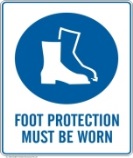 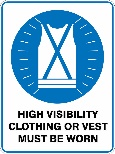 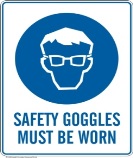 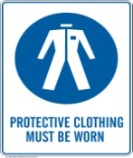 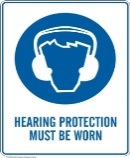 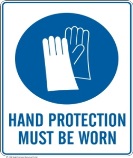 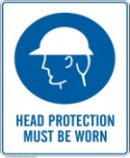 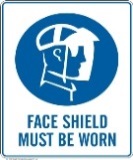 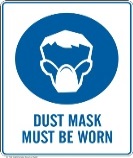 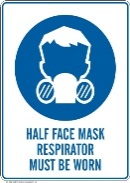 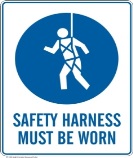 ActivityList the tasks required to perform the activity in the sequence they are carried outHazardsAgainst each task list the hazards that could cause injury when the task is performedInherent Risk Rating Risk Control MeasuresList the control measures required to eliminate or minimize the risk of injury arising from the identified hazard/sResidual Risk RatingWho is ResponsibleWrite the name of the person responsible to implement the control measure identifiedNot Applicable to Work SiteNot ApplicableNot ApplicableNot ApplicableNot ApplicableNot ApplicableNot ApplicableNot ApplicableNot ApplicableNot ApplicableNot ApplicableAdditional Staff Inducted Into Safe Work Method Statement             Attach additional sheets if requiredAdditional Staff Inducted Into Safe Work Method Statement             Attach additional sheets if requiredAdditional Staff Inducted Into Safe Work Method Statement             Attach additional sheets if requiredAdditional Staff Inducted Into Safe Work Method Statement             Attach additional sheets if requiredAdditional Staff Inducted Into Safe Work Method Statement             Attach additional sheets if requiredNameSignatureInducted By (Name)Inducted By SignatureDateDescriptorOutcome DescriptionRareRemote possibility (less than once every 5+ years)UnlikelyNot expected to occur (may occur 1-5 years)PossibleOccurs occasionally (monthly – yearly)LikelyOccurs regularly (weekly – monthly)Almost certainExpected to occur (daily – weekly)DescriptorOutcome DescriptionInsignificantNo injuriesMinorOn-site first aid treatmentModerateMedical treatment required, loss of timeMajorSerious injury, hospitalisationCatastrophicDeath, permanent disabilityLikelihoodConsequenceConsequenceConsequenceConsequenceConsequenceLikelihoodInsignificantMinorModerateMajorCatastrophicRareLLLMHUnlikelyLLMMHPossibleLMMHELikelyMHHEEAlmost certainMHEEE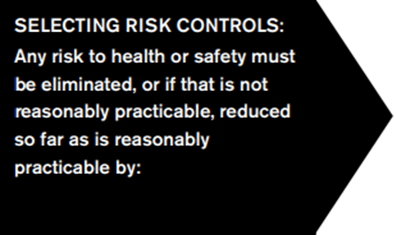 Implementing any mandated controls specified by law (e.g. the OHS Regulations 2017) 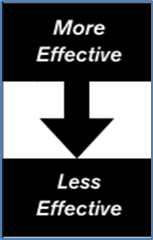 Substituting a new activity, procedure, plant, process or substance (e.g. scaffold in preference to ladders) Isolating persons from the hazard (e.g. fence off areas for mobile plant operation) Using engineering controls (e.g. guard rails, trench shields) - or a combination of the above. If any risk to health or safety remains, it must be reduced by using:Administration controls (e.g. activity specific safety training, work instructions, warning signs) PPE such as respiratory protection, hardhats, high visibility clothing, or a combination of these.